SAPEY GOLF DAY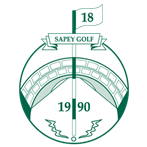 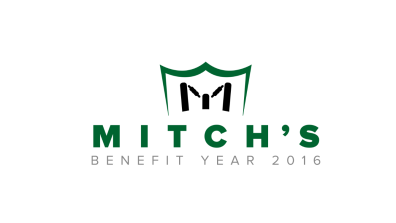 In aid of Daryl Mitchell's Benefit Season 2016Tuesday 26th July 2016Name / Company / Organisation Name:Team NameContact Name:Team Members:1		Club				Handicap2		Club				Handicap3		Club				Handicap4		Club				HandicapContact Email: Contact Telephone Number: We would you like to offer you the opportunity to sponsor a tee at a cost of just £50 per hole?   Y/N   Please return this booking form to Stuart Preece stuart.preece62@icloud.com or post together with your payment made payable to ‘Sapey Golf Club’ for £200 to Stuart Preece - Mitch Benefit Golf Day – Sapey Golf Club – Upper Sapey – nr Worcester – Worcestershire – WR6 6XT